Catholic Church; the communion of saints; the forgiveness of sins; the resurrection of the body; and the life everlasting. Amen.Joys and ConcernsPrayers of the People and the Lord’s prayerLiturgy of AnointingOpening Litany:One: Friends, this is the day the Lord has made; let us rejoice and be glad in it.All: Alleluia! The Lord is risen indeed! One: This is the good news we have received, Christ died for our sins, and was buried, and rose again on the third day.All: Alleluia! The Lord is risen indeed! One: He appeared to his disciples, and to many faithful witnesses, and at last, he came to us, that we might come to believe and proclaim this good news to the world.All: Alleluia! The Lord is risen indeed! Invitation to come forwardWe Go Out to Share God’s Easter LoveHymn #238	 Thine is the GloryCharge and BlessingChoral Benediction                                                 God Rolled the Stone Away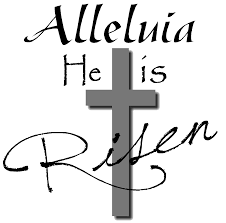      Easter Sunday      April 17, 2022Frenchtown Presbyterian Church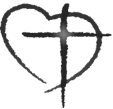 April 17, 2022Easter SundayWelcome! We are glad that you are here. We hope that you                                         are blessed by your encounter with God today. We Gather in LovePrelude: Italian Concerto                                                                Allego 	Welcome & AnnouncementsChoral Introit	                Christ has Risen While Earth Slumbers  Call to Worship (Psalm 117)                 One: Praise the LORD, all you nations!                 One: Extol God, all you peoples!                 All: For great is God’s steadfast Love toward us,                 All: And the faithfulness of the LORD endures forever.                All: Praise the LORD!Opening PrayerHymn #232	Jesus Christ is Risen TodayCall to ConfessionPrayer of ConfessionAlmighty God, in raising Jesus from the grave, you      shattered the power of sin and death. We confess that we remain captive to doubt and fear, bound by the ways that lead to death. We overlook the poor and the hungry, and pass by those who mourn; we are deaf to the cries of the oppressed, and indifferent to calls for peace. Forgive us, God of mercy. Help us to trust your power to change our lives and make us new, that we may know the joy of life abundant given in Jesus Christ, the risen Lord. Amen.Kyrie Response 441                                    Hear the Good News of SalvationAssurance of ForgivenessPassing of the PeacePsalter 592                                                                                                  Holy, Holy, HolyScripture Reading Isaiah 65:17-25We Listen to God’s WordChildren’s SermonScripture Reading John 20:1-18SermonHymn# 240                                                   Alleluia, Alleluia Give ThanksAffirmation of Faith: The Apostles’ CreedI believe in God the Father Almighty, Maker of heaven and earth, and in Jesus Christ his only Son our Lord; who was conceived by the Holy Ghost, born of the Virgin Mary, suffered under Pontius Pilate, was crucified, dead, and buried; he descended into hell; the third day he rose again from the dead; he ascended into heaven, and sitteth on the right hand of God the Father mighty; from thence he shall come to judge the quick and the dead. I believe in the Holy Ghost; the holy                  